PLÁN AKCÍ TŘÍDY D MEDVÍDCI – školní rok 2023 - 2024------------------------------------------------------------------------------------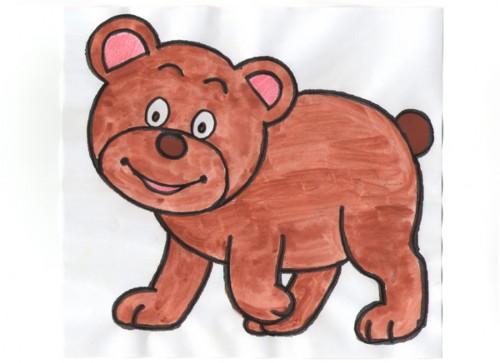 Zaměření:	„ ROK SE SKŘÍTKEM MEDOVNÍČKEM “KNÍŽKU OTEVÍRÁ KLÍČEK,VYSKOČÍ Z NÍ MEDOVNÍČEKBěhem roku budeme číst pohádky a příběhy skřítka Medovníčka. Protože jsou trochu delší, budeme si je předčítat při poledním odpočinku a během tematických bloků se k nim vracet a připomínat si je. Skřítek Medovníček je kamarád se všemi včelkami v okolí jeho obydlí. Pomáhá zvířátkům, chce být muzikantem, pilotem…Pomocí příběhů se skřítkem chceme děti seznamovat s přírodou a jejími zákonitostmi, s každoročně opakujícími ději, s důležitostí vzájemné pomoci a kamarádstvím. Tyto příběhy doplníme činnostmi, ve kterých se budeme snažit rozvíjet děti ve všech oblastech vzdělávání (řeč, hudební, pohybové, rozumové dovednosti…). V komunitním kruhu nám bude pomáhat kamínek “Povídálek”. Děti si v kruhu sdělují citové dojmy, prožitky a přání.literatura: Pohádky skřítka MedovníčkaMedovníček detektivemNové pohádky skřítka MedovníčkaMedovníček a řeka Modrávka Medovníček a Medulka(Jan Lebeda)Naším cílem je:Začlenění nově příchozích dětí do stávajícího kolektivu, upevňování pocitu bezpečí a jistotyPřiblížit dětem svět kolem nás prostřednictvím příběhů se skřítkem MedovníčkemRozvíjení návyků sebeobsluhy, rozvíjení samostatnosti – oblékání, stolování, hygiena, manipulace s předměty Rozvíjení a opakování základů společenského chování – pozdravit, požádat, poděkovat, omluvit seProhlubování vztahů mezi dětmi, kolektivu ve třídě, předcházení konfliktům Rozvoj celkového pohybového vývoje, obratnosti, koordinaciPodporování zvídavosti, samostatnosti v rozhodování, naslouchání ostatním Rozvíjení spolupráce s rodiči – společné akce, tvořivé dílny, vystoupení pro rodičeRozvoj grafomotoriky – uvolňování ruky, správný úchop tužky, jednoduché grafické cviky, používání trojhranných pastelek, tužek, voskovek -  trojúhelníčkyLogopedická prevence + rozvoj komunikačních dovedností zábavnou formou a logopedická depistáž. K tomu nám poslouží sešit “Zábavná logopedie” (Irena Šáchová). Pro děti starší 4 let budeme používat sešit “Logopedická cvičení” (Irena Novotná). 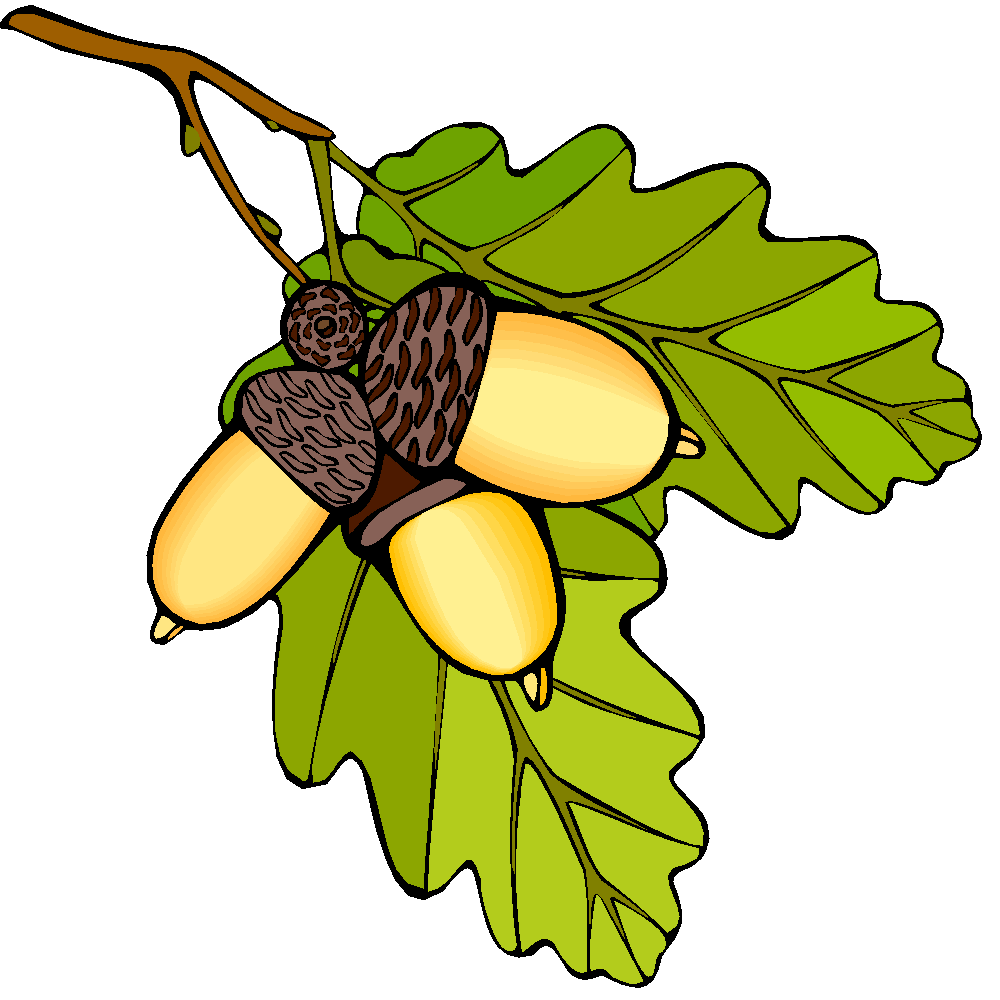          PODZIMVýzdoba šatny, třídy a lodžie (motýlci a kytičky) k zahájení školního rokuZhotovení dárečků pro děti – medvídek Míša + BrumíkLogopedická depistáž u starších dětíSchůzka s rodiči ( seznámení rodičů s prostředím třídy, informace, seznámení se Školním řádem MŠ)Seznamovací odpoledne s rodičiPečeme jablečné taštičky - chystáme s dětmiPřipravujeme zeleninový salát - chystáme s dětmiSběr kaštanů do pytlů na zahraduVycházka do Trutnovského parkuUspávání zvířátek se skřítkem Medovníčkem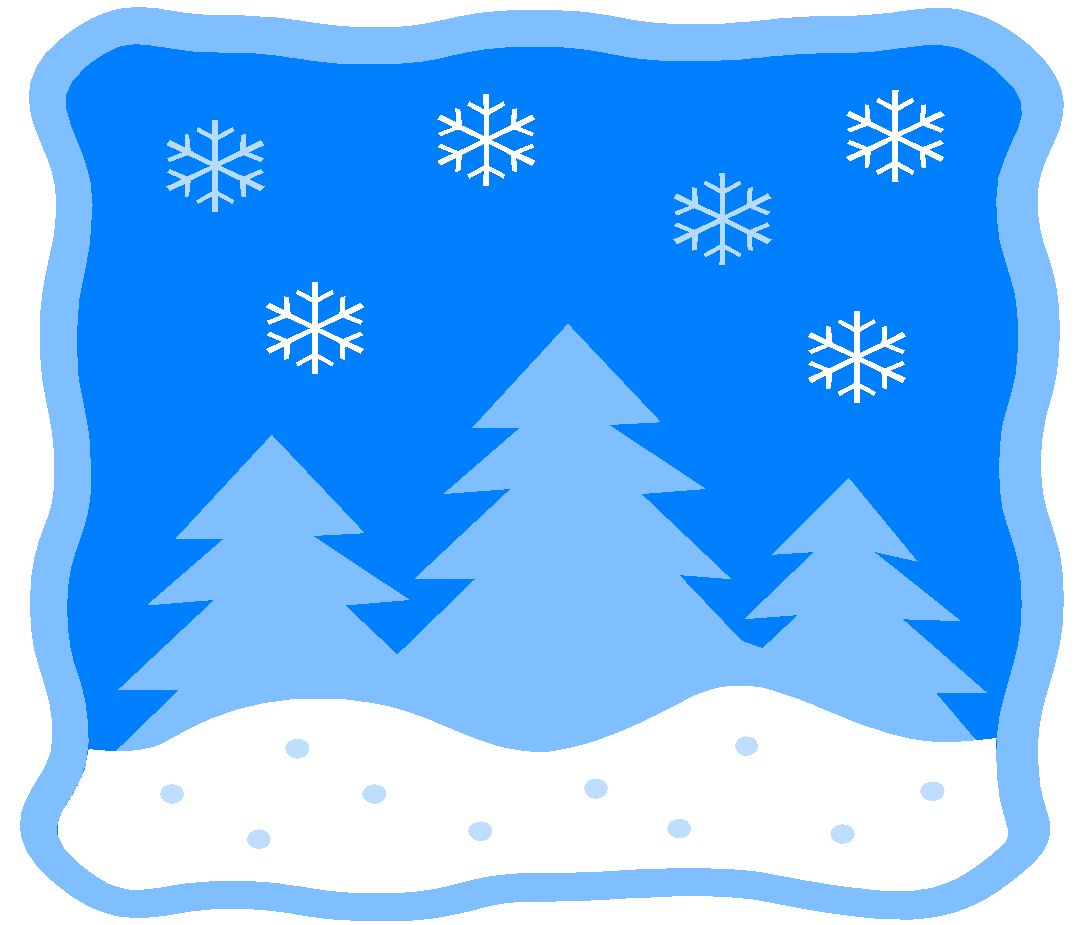 ZIMAVánoční výzdoba šatny, třídy a lodžieMikulášská nadílka pro dětiTvoření rodičů a dětí doma – „ Zvoneček“Vycházka na náměstí, prohlídka výzdobyVánoční pečení ve školceVánoční nadílka s třídou KlokánkůVánoce zvířátkům – vycházka do lesaNávštěva tří králů“Sněhové housenky” – hry na zahraděDen sněhových vločekBobování “Na zadňákách”Masopustní karneval – zhotovení masek, přehlídka masek, karnevalový rejNávštěva kouzelníka v MŠ 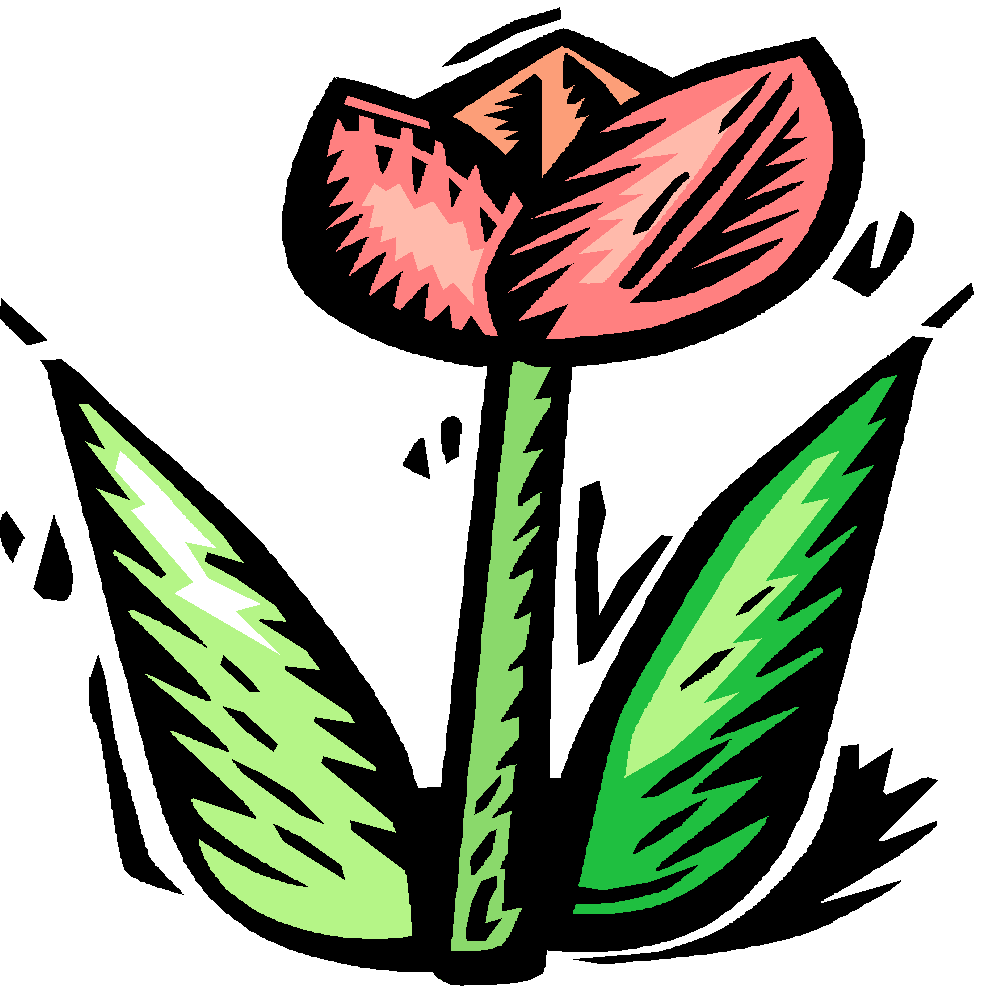             JARO- Jarní a velikonoční výzdoba šatny, třídy a lodžie- “Velikonoční překvapení” - vyrábíme s dětmi výzdobu domů- Čtení od maminky, babičky… (květen)- Návštěva Zverimexu- “Za trutnovským drakem” - poznáváme naše město- Rýbrcoulova stezka- Návštěva dětského hřiště v Olympu v Poříčí- Velikonoční tvoření s rodiči ve školce- Keramika - překvapení pro maminky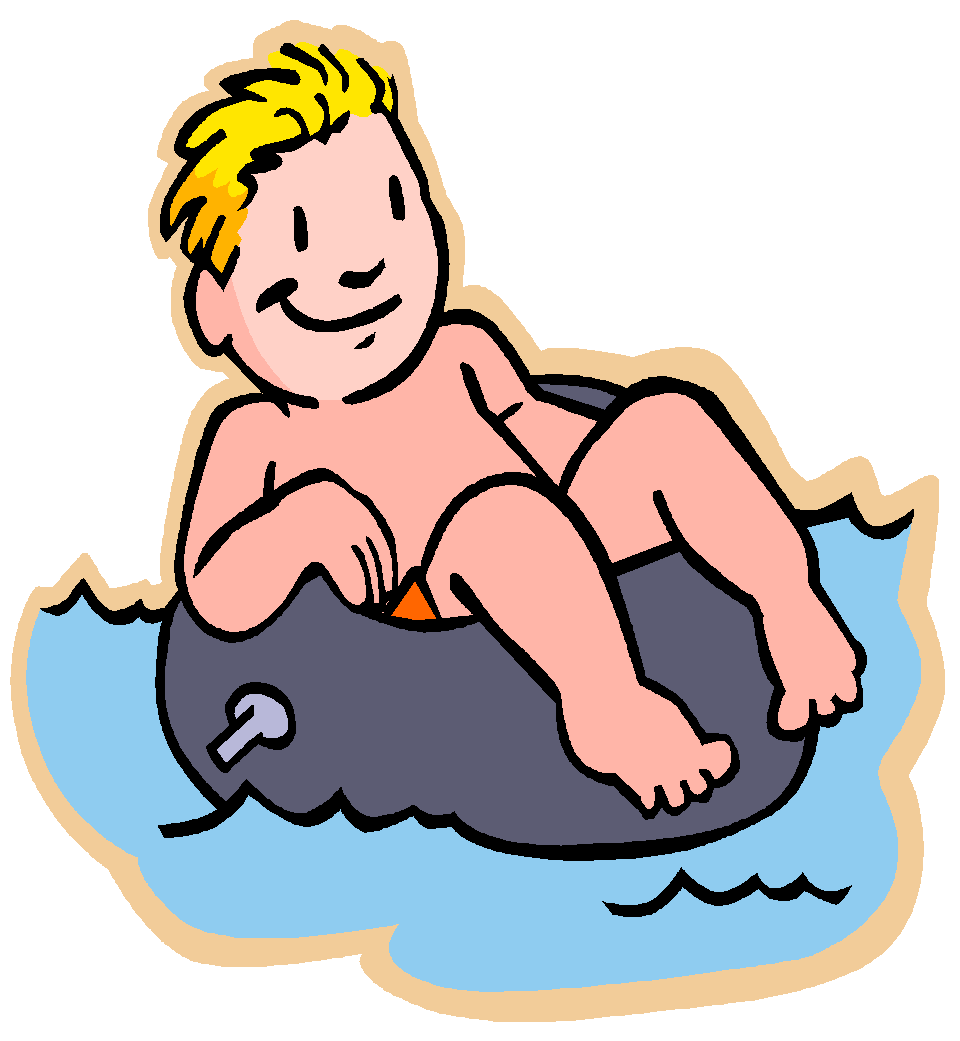 LÉTOLetní výzdoba třídy, šatny a lodžie“Veselý týden” – ke Dni dětíVýlet vlakem do Poříčí, zpět pěšky podél řeky a autobusemŠkolní výlet s třídou Klokánků “Den s tatínkem a maminkou”Výlet silniční mašinkou na letiště ve Volanově“Zmrzlinkové loučení se školkou”Průběžné akce:Návštěva představení pro děti v divadle Uffo – dle nabídky Návštěva výstav – dle nabídkyPlnění plánovaných akcí bude realizováno dle věkových a fyzických schopností dětí a organizačních možností v MŠ.